      ҠАРАР			                      №24			         ПОСТАНОВЛЕНИЕ   20 апрель 2022 й.                                                                                                  20 апреля 2022г.О проведении месячника пожарной безопасности на территории сельского поселения Богдановский сельсовет муниципального района Миякинский район Республики Башкортостан В целях принятия мер, направленных на предупреждение пожаров и противопожарной пропаганды среди населения и согласно распоряжения Правительства Республики Башкортостан №320-р от 12 апреля 2022 года администрация сельского поселения Богдановский сельсовет муниципального района Миякинский район Республики Башкортостан  постановляет:1. Объявить на территории сельского поселения Богдановский сельсовет с 25 апреля по 25 мая 2022 года месячник   пожарной безопасности.2. Утвердить план по обеспечению пожарной безопасности на территории сельского поселения в период проведения месячника пожарной безопасности (приложение).3. Провести разъяснительную работу силами работников администрации, добровольной пожарной дружины, депутатов, активистов о запрете пала травы и мусора при весенней уборке территории, разведения костров и игры с огнём, распространить памятки о правилах пожарной безопасности в местах массового пребывания людей.4. Установить контроль за пожарной обстановкой в населенных пунктах и на подступах к ним с целью выявления очагов возгорания и своевременного принятия мер по их ликвидации.5. Жителям обеспечить на территории своих домовладений в доступных местах наличие средств пожаротушения.6. Обеспечить ежедневное направление до 12.00 часов в ЕДДС муниципального района Миякинский район информации о проделанной работе согласно приложению №3 к приказу Главного управления МЧС России по Республике Башкортостан.7. Контроль, за выполнением данного постановления оставляю за собой.     Глава сельского поселения                                                             Р.М.Каримов                                                                                                                                     Приложение к постановлению от 20.04.2022 г. № 24План мероприятий по проведению месячника пожарной безопасностина территории сельского поселения Богдановский сельсовет с 25 апреля по 25 мая 2022 года.Башkортостан Республикаhы Миәкә районы муниципаль районының  Богзан ауыл советы ауыл биләмәhе                        Хакимиәте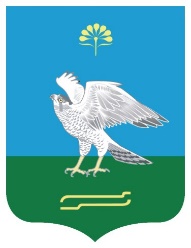 Администрация сельского поселения Богдановский сельсовет муниципального района Миякинский район Республики Башкортостан№п/пНаименование мероприятияСрок исполненияОтветственный за исполнение1Заседание при главе администрации по вопросу: «Подготовка и проведение месячника пожарной безопасности на территории поселения»20.04.2022Глава поселения2Поддержание в эксплуатационной готовности водоёмов, мест заправки водой пожарной техники для нужд пожаротушенияПостоянноАдминистрация поселения3Проведение сходов граждан в населённых пунктах на противопожарную тематику и с разъяснением жителям их действий в случае возникновения пожарас 18.04.2022 по 30.04.2022г.Администрация поселения4Очистка территорий учреждений, населенных пунктов от мусора и сухостоя. Не допускать проведение палов сухой травы, мусора в границах  населенных пунктов.В течение месяцаРуководители учреждений, депутаты, старосты.5Проведение разъяснительной работы среди населения о запрете пала травы и мусора  при весенней уборке территории, разведения костров и игры с огнём, распространение памяток о правилах пожарной безопасности в местах массового пребывания людей ПостоянноАдминистрация поселения, старосты, депутаты.6Доведение до жителей поселения информации о необходимости иметь возле каждого дома первичные средства тушения пожаров: ящик с песком, емкость с водой, ведро, топор, лопату, приставную лестницу.В течение месяцаАдминистрация поселения, старосты, депутаты.7Проведение бесед с детьми и их родителями о правилах обращения с огнем в пожароопасные периоды.ПостоянноСельские библиотеки, школы, детские сады.8Уточнение списков семей, склонных к употреблению алкоголя, неблагополучных семей, одиноких престарелых граждан с целью контроля по выполнению ими мер пожарной безопасности.До 25.04.2022 г.Администрация поселения9Подведение итогов проведения месячникаДо 30.05.2022 г.Глава поселения